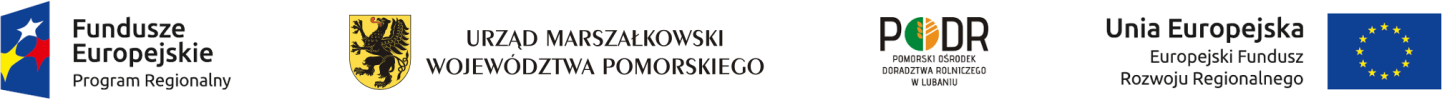 	………………………………………..……….miejscowość i dataProtokół z rekrutacji rolników do projektu pn „Biobalt” 
- edukacja ekologiczna na rzecz zrównoważonego regionu Morza Bałtyckiego na terenie województwa pomorskiego ze szczególnym uwzględnieniem obszarów chronionych i strefy przybrzeżnejPodczas rekrutacji zastosowano następujące metody naboru:……………………………………………………………………………………………………………………………………………………………………………………………………………………………………(opisać metodę naboru)W przeprowadzonym procesie rekrutacji wzięło udział:…………………….. rolników.Zastosowano następujące techniki naboru: ……………………………………………………………………………………………………………………………………………………………………………………………………………………………………(opisać technikę naboru)W wyniku rekrutacji wytypowano następujące gospodarstwa prezentujące dobre praktyki:…………………………………………………………………………………………………………………………………………………………………………………………………………………………………...…………………………………………..                                    …………………………………………..Imię i Nazwisko Doradcy                                                        Imię i Nazwisko Przełożonego……………………………………………                                 ……………………………………………Podpis Doradcy                                                                    Podpis Przełożonego